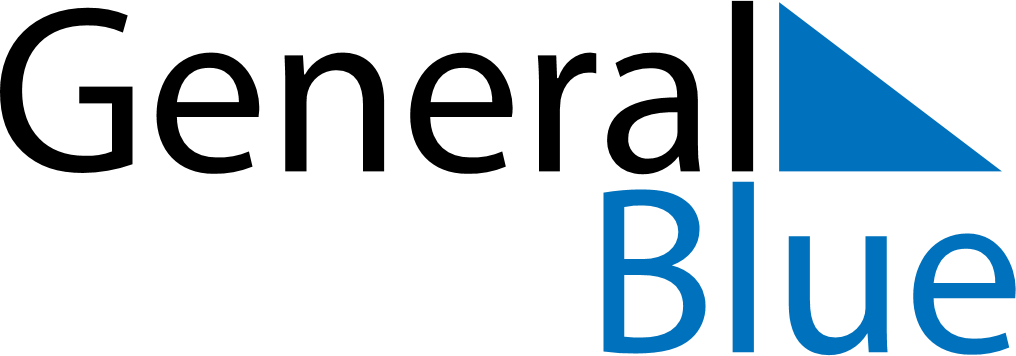 July 2024July 2024July 2024July 2024July 2024July 2024Liminka, North Ostrobothnia, FinlandLiminka, North Ostrobothnia, FinlandLiminka, North Ostrobothnia, FinlandLiminka, North Ostrobothnia, FinlandLiminka, North Ostrobothnia, FinlandLiminka, North Ostrobothnia, FinlandSunday Monday Tuesday Wednesday Thursday Friday Saturday 1 2 3 4 5 6 Sunrise: 2:39 AM Sunset: 12:04 AM Daylight: 21 hours and 25 minutes. Sunrise: 2:42 AM Sunset: 12:02 AM Daylight: 21 hours and 20 minutes. Sunrise: 2:44 AM Sunset: 12:00 AM Daylight: 21 hours and 16 minutes. Sunrise: 2:47 AM Sunset: 11:58 PM Daylight: 21 hours and 11 minutes. Sunrise: 2:49 AM Sunset: 11:55 PM Daylight: 21 hours and 6 minutes. Sunrise: 2:52 AM Sunset: 11:53 PM Daylight: 21 hours and 0 minutes. 7 8 9 10 11 12 13 Sunrise: 2:55 AM Sunset: 11:50 PM Daylight: 20 hours and 55 minutes. Sunrise: 2:58 AM Sunset: 11:48 PM Daylight: 20 hours and 49 minutes. Sunrise: 3:01 AM Sunset: 11:45 PM Daylight: 20 hours and 43 minutes. Sunrise: 3:04 AM Sunset: 11:42 PM Daylight: 20 hours and 37 minutes. Sunrise: 3:07 AM Sunset: 11:39 PM Daylight: 20 hours and 31 minutes. Sunrise: 3:11 AM Sunset: 11:36 PM Daylight: 20 hours and 25 minutes. Sunrise: 3:14 AM Sunset: 11:33 PM Daylight: 20 hours and 19 minutes. 14 15 16 17 18 19 20 Sunrise: 3:17 AM Sunset: 11:30 PM Daylight: 20 hours and 13 minutes. Sunrise: 3:21 AM Sunset: 11:27 PM Daylight: 20 hours and 6 minutes. Sunrise: 3:24 AM Sunset: 11:24 PM Daylight: 20 hours and 0 minutes. Sunrise: 3:27 AM Sunset: 11:21 PM Daylight: 19 hours and 53 minutes. Sunrise: 3:31 AM Sunset: 11:18 PM Daylight: 19 hours and 46 minutes. Sunrise: 3:34 AM Sunset: 11:14 PM Daylight: 19 hours and 40 minutes. Sunrise: 3:37 AM Sunset: 11:11 PM Daylight: 19 hours and 33 minutes. 21 22 23 24 25 26 27 Sunrise: 3:41 AM Sunset: 11:08 PM Daylight: 19 hours and 26 minutes. Sunrise: 3:44 AM Sunset: 11:04 PM Daylight: 19 hours and 20 minutes. Sunrise: 3:48 AM Sunset: 11:01 PM Daylight: 19 hours and 13 minutes. Sunrise: 3:51 AM Sunset: 10:58 PM Daylight: 19 hours and 6 minutes. Sunrise: 3:55 AM Sunset: 10:54 PM Daylight: 18 hours and 59 minutes. Sunrise: 3:58 AM Sunset: 10:51 PM Daylight: 18 hours and 52 minutes. Sunrise: 4:01 AM Sunset: 10:47 PM Daylight: 18 hours and 45 minutes. 28 29 30 31 Sunrise: 4:05 AM Sunset: 10:44 PM Daylight: 18 hours and 38 minutes. Sunrise: 4:08 AM Sunset: 10:40 PM Daylight: 18 hours and 32 minutes. Sunrise: 4:12 AM Sunset: 10:37 PM Daylight: 18 hours and 25 minutes. Sunrise: 4:15 AM Sunset: 10:33 PM Daylight: 18 hours and 18 minutes. 